BULLETIN D’ADHÉSIONIAE – Insertion par l’Activité Économique(SAUF ETTI)FORME JURIDIQUE (SA, SARL, …) : 	RAISON SOCIALE : 	Cachet de la SociétéNOM COMMERCIAL ÉVENTUEL : 	N° Siret : 	 Code Naf : ……………….	 Email : 	Téléphone : 	………………………………………… Portable : …………………………………………… Fax : …………………………………………ADRESSE COMPLÈTE : 	ADRESSE DE FACTURATION (si différente) : 	IDENTITÉ DU RESPONSABLE DES LIAISONS AVEC LE SERVICE MÉDICAL :Son téléphone : …………………………………………………… Son Email : ADRESSE POUR LES CONVOCATIONS (si différente) : 	Êtes-vous déjà adhérent dans l’Allier ? si oui, précisez : 	centre de	centre de	centre de	Montluçon	Moulins	VichyAvez-vous déjà été adhérent dans l’Allier ? si oui, précisez : 	centre de	centre de	centre de	Montluçon	Moulins	VichyDans le cas :COTISATION 2022L’absentéisme des salariés aux visites médicales demeure préoccupant. Afin de ne pas faire supporter ce coût aux entreprises respectant les rendez-vous fixés, le Conseil d’Administration a décidé de facturer « des pénalités » en cas d’absence non justifiées aux convocations. Le montant adopté au 1er janvier 2017 est de 100,00 € HT.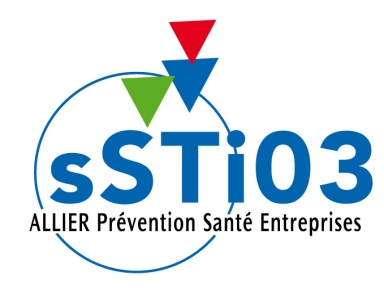 Service de Santé au Travail Interentreprises de l’AllierSiège social : 23 rue des Châtelains – 03000 MoulinsTél. : 04 70 46 84 20N° SIRET : 775 547 755 00071 – Code APE : 8622CN° TVA Intracommunautaire : FR16 775547755-d’un rachatNous vous remercions de préciser le nom du prédécesseurou la dénomination précédente :-d’une fusionNous vous remercions de préciser le nom du prédécesseurou la dénomination précédente :-d’un changement de raison socialeNous vous remercions de préciser le nom du prédécesseurou la dénomination précédente :POUR LE PERSONNEL EN CONTRAT D’INSERTION COTISATION H.T.NOMBRETOTAL H.T.COTISATION PAR SALARIÉ EN CONTRAT IAE53,00 €DROIT D’ENTRÉE PAR SALARIÉ EN CONTRAT IAE     8,00 €     8,00 €TOTAL H.T.             (1)TOTAL H.T.             (1)POUR LE PERSONNEL AUTRE QUE LES CONTRATS IAECOTISATION H.T.NOMBRETOTAL H.T.COTISATION PAR SALARIÉ AUTRE QU’APPRENTI82,00 €COTISATION PAR APPRENTI53,00 €DROIT D’ENTRÉE PAR SALARIÉ ET OU APPRENTI     8,00 €     8,00 €TOTAL H.T.             (2)TOTAL H.T.             (2)TOTAL H.T.           (1+2)TOTAL H.T.           (1+2)TVA 20 %TVA 20 %TOTAL T.T.C.TOTAL T.T.C.